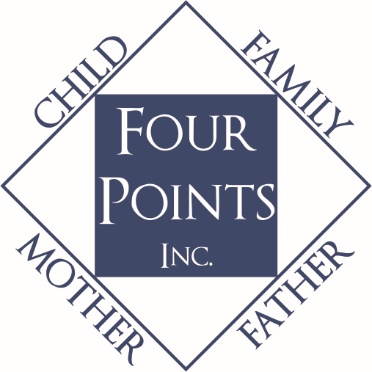 Counseling Services Referral FormPlease return form via email to: fourpointstherapy@gmail.comDate:____________________Name of Child: __________________________________ Age of Child:____________________________Name of Guardian(s): ___________________________________________________________________Phone Numbers for Guardian(s):__________________________________________________________Name and Agency of Referring Party: ______________________________________________________Phone Number for Referring Party:________________________________________________________Reason for Referral:_______________________________________________________________________________________________________________________________________________________________________________________________________________________________________________Additional Information:_________________________________________________________________________________________________________________________________________________________________________________________________________________________________________________________________________________________________________________________________Four Points, Inc. offers free counseling services to children aged 3-18 who are residents of Walker, Catoosa, Chattooga, or Dade Counties that have experienced trauma. A free mandatory screening/intake appointment is required prior to services beginning. www.fourpointsinc.org 706-638-1555 Office